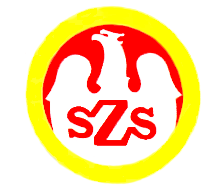 Tabela  wyników            Komunikat z zawodów sportowychNazwa zawodów    Nazwa zawodów    Półfinał Mistrzostw Powiatu Opole-miejski / Piłka Nożna
LICEALIADA – chłopcy GRUPA CMiejsce i data    Miejsce i data    OPOLE – 26.09.2023Godz.  . .  . . . . . .Godz.  . .  . . . . . .- weryfikacja dokumentów, odprawa opiekunów, losowanieGodz.  . . . . . . . . .  Godz.  . . . . . . . . .  - rozpoczęcie zawodówGodz.  . . . . . . . . .  Godz.  . . . . . . . . .  - zakończenie zawodówZespoły startujące pełna nazwa – kolejność wylosowanych miejsc:Zespoły startujące pełna nazwa – kolejność wylosowanych miejsc:Zespoły startujące pełna nazwa – kolejność wylosowanych miejsc:1Publiczne Liceum Ogólnokształcące 8 Opole Publiczne Liceum Ogólnokształcące 8 Opole 2Publiczne Liceum Ogólnokształcące II OpolePubliczne Liceum Ogólnokształcące II Opole3Zespół Szkół Ekonomicznych OpoleZespół Szkół Ekonomicznych Opole4Zespół Szkół Technicznych i Ogólnokształcących OpoleZespół Szkół Technicznych i Ogólnokształcących OpoleLp.Godz.KNazwa szkołyNazwa szkołyNazwa szkołyWynik 1……-……1-4PLO 8 OpoleZSTiO Opole0 : 22……-……2-3PLO II OpoleZSEk Opole0 : 03……-……4-3ZSTiO OpoleZSEk Opole1 : 14……-……1-2PLO 8 OpolePLO II Opole0 : 85……-……2-4PLO II OpoleZSTiO Opole6 : 16……-……3-1ZSEk OpolePLO 8 Opole6 : 0Szkoła12344BramkiPunkty MiejscePLO 8 Opole0 : 80 : 60 : 20 : 20 : 160IVPLO II Opole8 : 00 : 06 : 16 : 114 : 17IZSEk Opole6 : 00 : 01 : 11 : 17 : 15IIZSTiO Opole2 : 01 : 61 : 14 : 74III
ORGANIZATOR
Leszek Jaremkowski
ORGANIZATOR
Leszek Jaremkowski
ORGANIZATOR
Leszek Jaremkowski
ORGANIZATOR
Leszek Jaremkowski
ORGANIZATOR
Leszek Jaremkowski